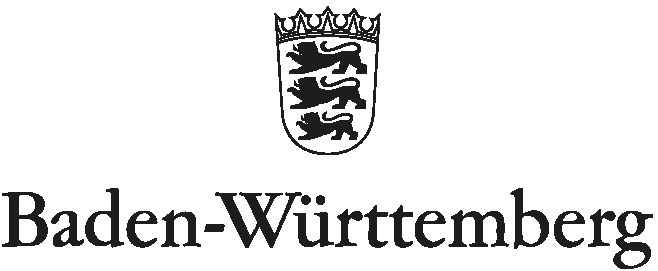 STAATLICHES SCHULAMT BIBERACHRollinstraße 9  88400 BiberachSchulbegleitung - Checkliste für die SchuleDamit die Schule und die Schulbegleitung erfolgreich und kooperativ zusammenarbeiten sollten - möglichst im Vorfeld - folgende Punkte geklärt werden:Bei allen Fragen unterstützen Sie gern die Mitarbeiterinnen und Mitarbeiter des Staatlichen Schulamts Biberach. AnsprechpartnerInnen und Ansprechpartner bei jungen Menschen mit Autismus-Spektrum-Störungen sind die Autismusbeauftragten. Hat/benötigt  die Schulbegleitung uneingeschränkten Zugang zum Schulgebäude oder zu einzelnen Fachräumen (evtl. eigener Schlüssel)?Ist die Nutzung weiterer Räume für Einzelgespräche, als Rückzugs- oder Auszeitraum auch während der Unterrichtszeit nötig/möglich?Wo sitzt die Schulbegleitung im Unterricht? Welche Informationswege gibt es zwischen Eltern, Schule und Schulbegleitung ( bei Krankheit, Sporttagen, Ausflügen, Stundenplanänderung etc.)?Zugang und Nutzung von Arbeitsmaterialien z.B. Kopierer etc., sofern notwendigWann und wie wird die Schulbegleitung dem gesamten Kollegium vorgestellt? Klassenkonferenz und gemeinsames Absprechen des Begleitungsbedarfs. In welchem Fach, an welchem Tag wird die Integrationsfachkraft gebraucht? Welche  Aufgaben hat die Schulbegleitung und welche die Lehrkräfte?   Erklärung der Unterrichtsformen und -methoden wie Wochenplanarbeit, Gruppenpuzzle, zieldifferenter Unterricht usw. Wo kann die Schulbegleitung ihre Pausen verbringen (im Lehrerzimmer)? Regelmäßige Gesprächszeiten vereinbaren zwischen Lehrkräften und Schulbegleitung.Der Schulbegleitung Schul- Haus- und Klassenordnung zur Verfügung stellen. Zusätzliche Rahmenbedingungen klären, wenn  Schulbegleitung auch in Betreungszeiten (Teilnahme an Angeboten des Ganztagesbereichs wie Mensa, Hausaufgabenbetreuung oder AG`s, Kernzeitbetreuung) gewährt wird.Elternbrief oder Informationsabend für die anderen Eltern. Wer ist die Schulbegleitung? Was macht sie/er?  (nur nach vorheriger Absprache mit den Sorgeberechtigten des betreuten jungen Menschen mit Schulbegleitung!).Wie erfolgt die Information der Mitschülerinnen und Mitschüler/Sensibilisierung? Dies muss vorher mit dem Betreuten und den Sorgeberechtigten abgeklärt werden. Einverständnis vorausgesetzt! Teilnahme von Schulbegleitung und Klassenlehrkraft an Hilfeplangesprächen ermöglichen!